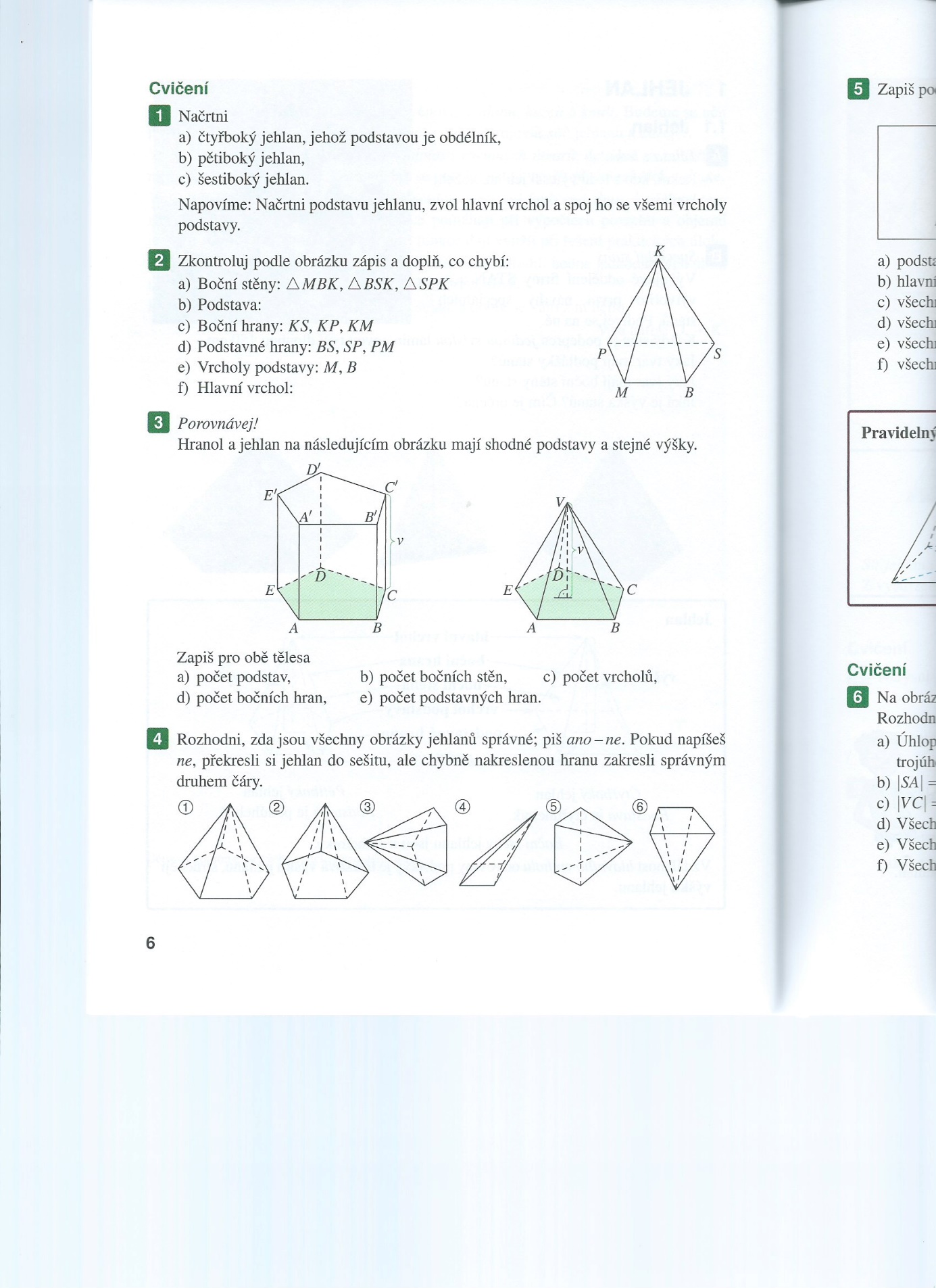 Str. 7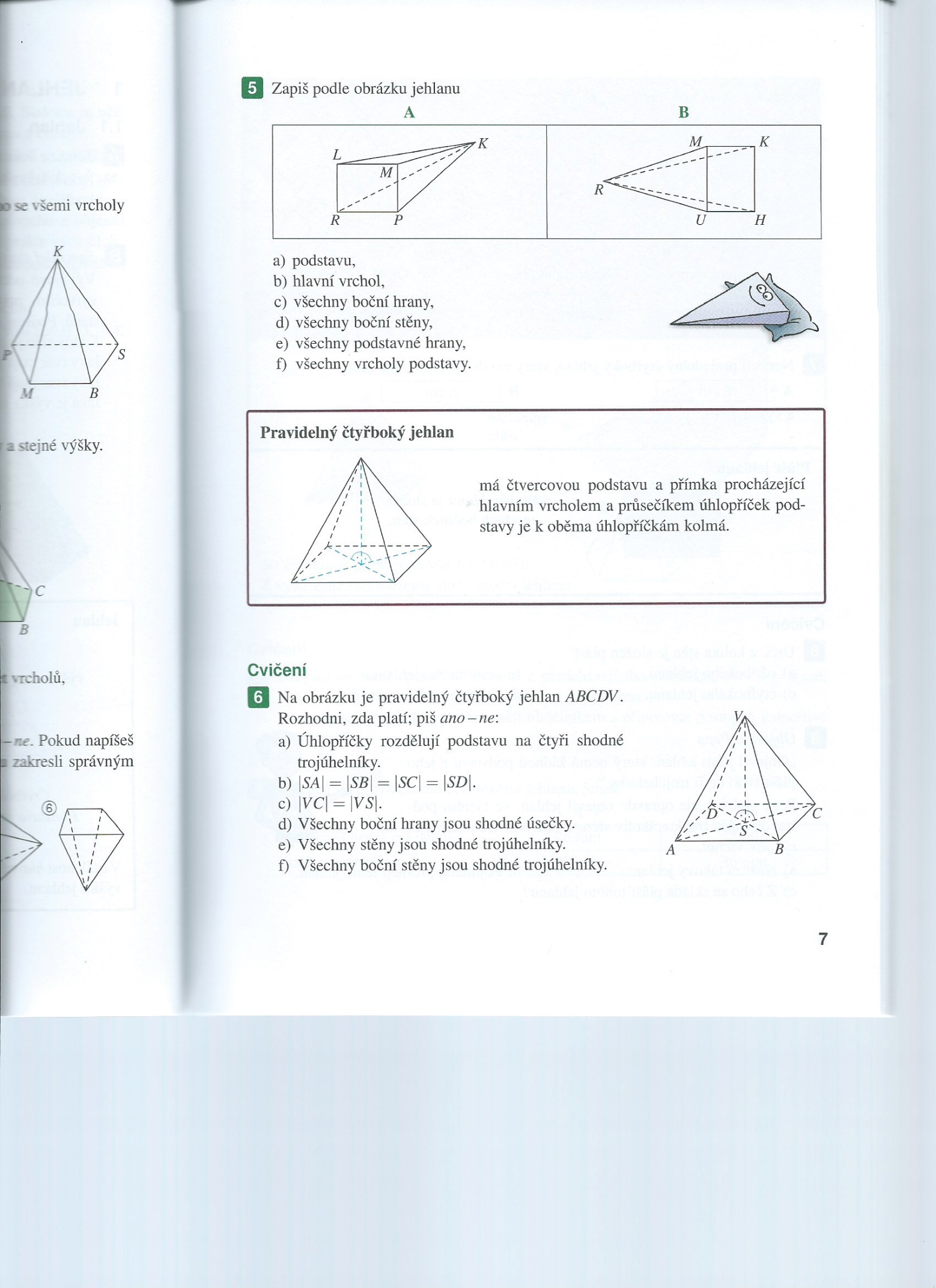 Str. 8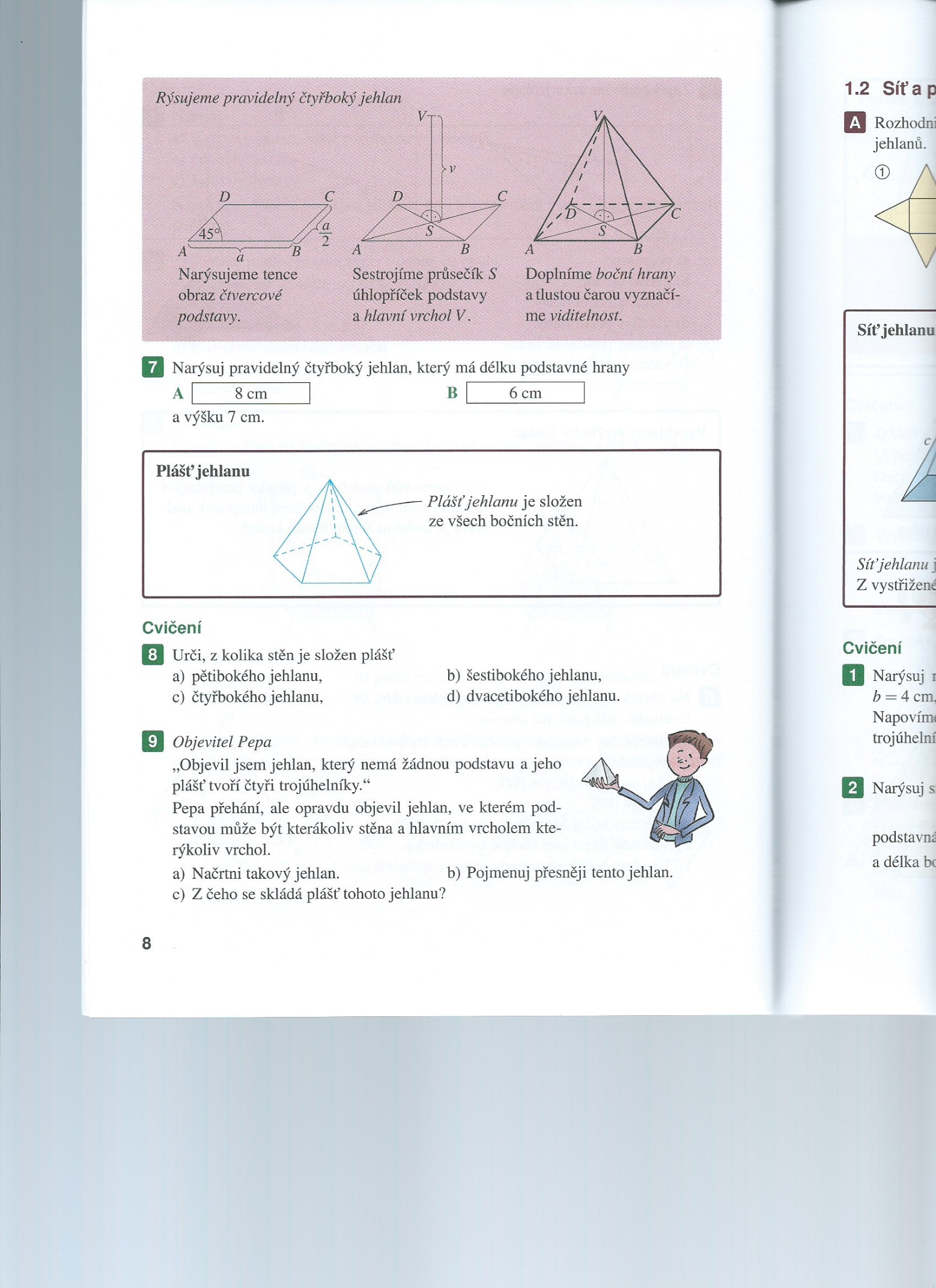 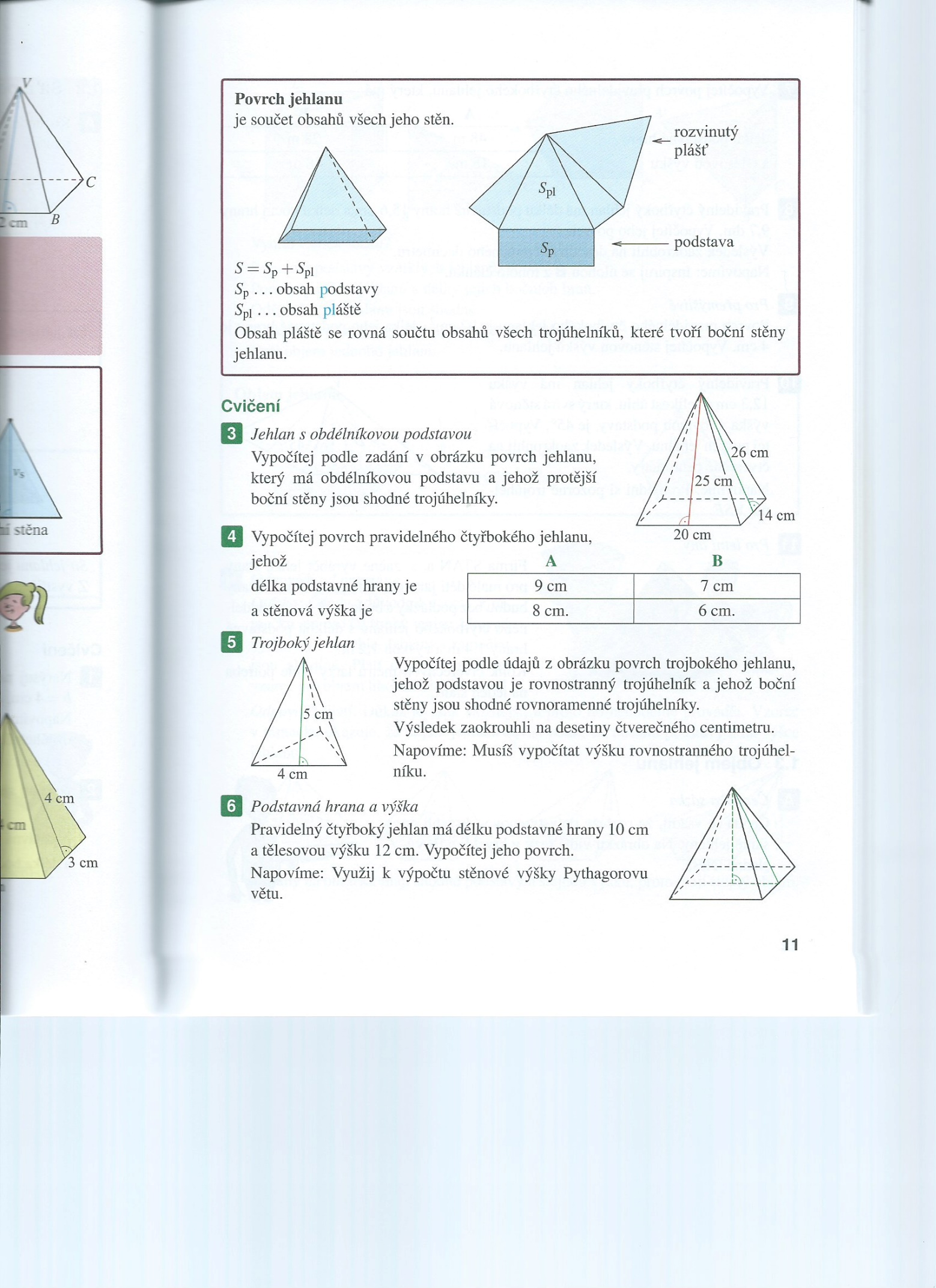 Str. 12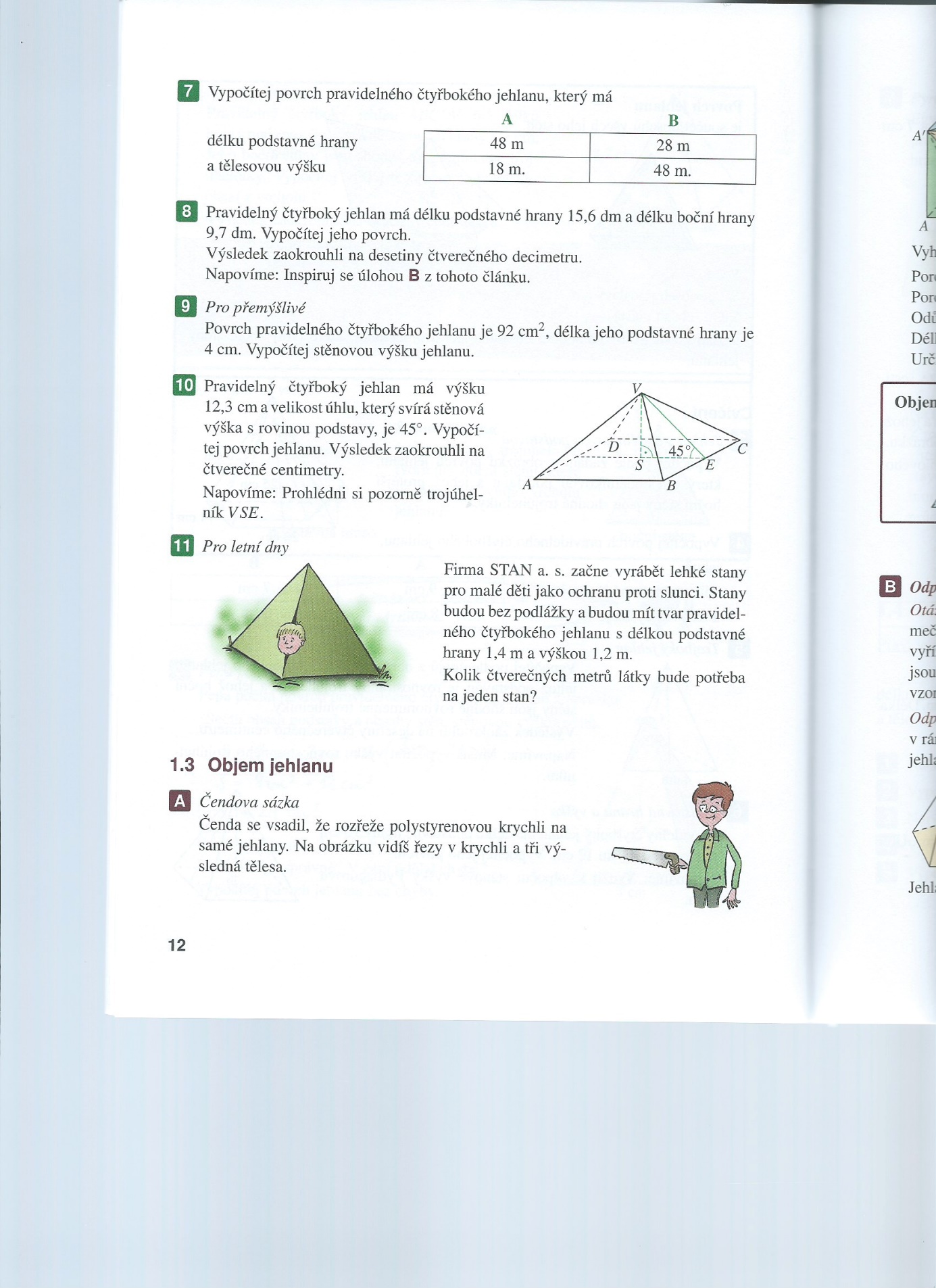 